AMCP’s Script Your FutureQuicklyTuesday November 4, 2014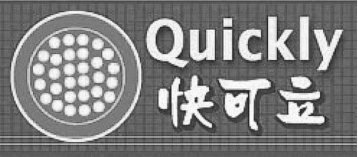 960 W Robinhood DrPlease Bring this Flyer and Quickly will donate a percentage of your purchaseTHANK YOU!!!AMCP’s Script Your FutureQuicklyTuesday November 4, 2014960 W Robinhood DrPlease Bring this Flyer and Quickly will donate a percentage of your purchaseTHANK YOU!!!AMCP’s Script Your FutureQuicklyTuesday November 4, 2014960 W Robinhood DrPlease Bring this Flyer and Quickly will donate a percentage of your purchaseTHANK YOU!!!AMCP’s Script Your FutureQuicklyTuesday November 4, 2014960 W Robinhood DrPlease Bring this Flyer and Quickly will donate a percentage of your purchaseTHANK YOU!!!